На основу члана 91. Закона о јавним набавкама ("Службени гласник РС", бр. 91/2019), члана 45. Статута Природњачког музеја директор доноси: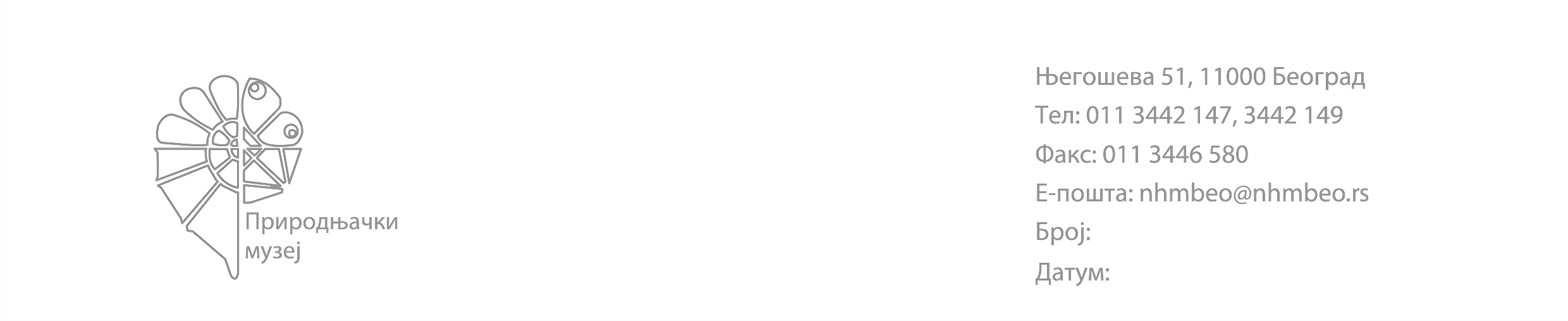 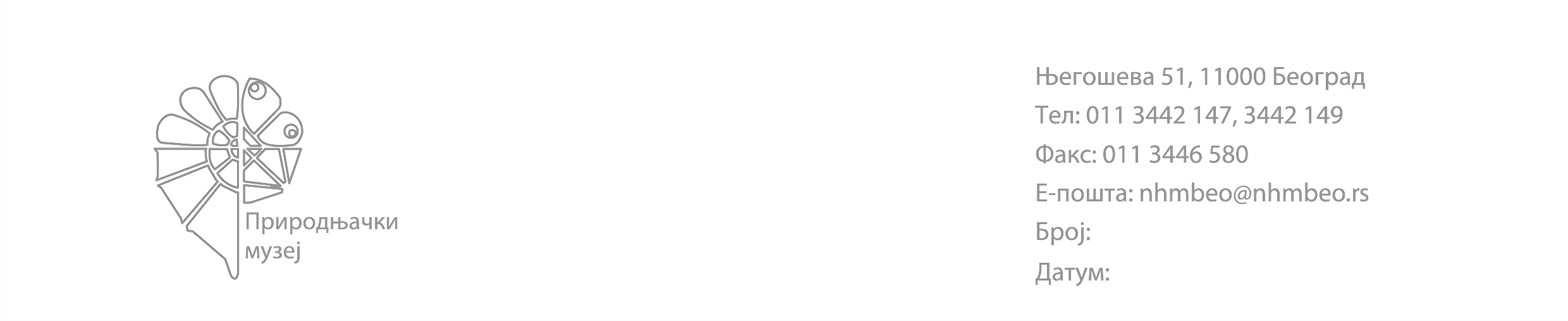 ОДЛУКУ о спровођењу отвореног поступка јавне набавке услуга, офсет и дигиталне штампе,  редни број 5/791/2021.1. Предмет јавне набавке су услугe штампањa и сродне услуге,   обликованe у партијама:  Партија I - офсет штампа; односно штампа различитих илустрација, публикацијa (књиге, каталози, сликовнице), улазница, штампа рекламног материјала за изложбе (позивнице, тролист, флајери) и остало неопходно за реализацију програма, које музеј реализује у оквиру програмске и редовне делатности у 2021, а према урађеном дизајну и решењу од стране музеја и према Упиту за штампу.Партија II - дигитална штампа; штампа различитих дигиталних илустрација, рекламног материјала великих формата, са другачијом припремом и врстом штампаног материјала потребног за програмску и редовну делтност у 2021, према урађеном дизајну и решењу од стране музеја и према Упиту за штампу. за Природњачки музеј, Његошева 51, Београд.Назив и ознака предмета из Општег речника набавки: Предмет набавке услуга – 79800000; 79810000; 79811000; Штампарске и сродне услуге. 2. Процењена вредност јавне набавке: 3.135.990,00 динара без обрачунатог ПДВ-а.  Предмет јавне набавке обликован је по партијама: Партија I - офсет штампа; Партија II - дигитална штампа.4. Процењена вредност јавне набавке: 3.135.990,00 динара без обрачунатог ПДВ-а, од чега за Партију I – 2.218.990,00 динара, за Партију II – 917.000,00 динара.  3. Оквирни датуми у којима ће бити спроведене појединачне фазе поступка јавне набавке: - припрема конкурсне документације - осам дана од дана доношења одлуке о спровођењу поступка јавне набавке; - слање на објављивање јавног позива - три дана од дана припреме конкурсне документације; - подношење и отварање понуда, доношење одлуке о додели уговора у складу са роковима утврђеним законом.- слање на објављивање одлуке о додели уговора на Портал јавних набавки - три дана од дана њеног доношења; - закључење уговора - десет дана од дана протека рока за подношење захтева за заштиту права. 4. Подаци о апропријацији у буџету/финансијском плану: средства за јавну набавку предвиђена су Законом о буџету Републике Србије за 2021. годину.Подаци о апропријацији у буџету/финансијском план, са економских класификација: 4234, 4239, 4235, са којих се опредељују средства  за услугу штампе.Установа је поступајући у складу са чланом 74. Закона о култури, доставила предлог годишњег програма рада за 2021. годину, број 734 од 17.7.2020. године. Годишњи програм рада за 2021. годину, усвојен у складу са планом прихода из буџета за редовну и програмску делатност - коригована коначна расподела опредељених средстава  према коначном финансијском плану надлежног министарства бр.1421 од 28.12.2020. године. Према законом утврђеној процедури, усвојен је коригован план рада са финансијским планом Установе, од стране Управног одбора, Одлуком број 190 од 24.2.2021. године. Усвојени план усклађен са опредељеним средствима финансијским планом прихода и расхода надлежног министарства за 2021. годину.Средства предвиђена планом извршења финансијског плана музеја за 2021, са економских  класификација 4234, 4239, 4235, а у складу са финансијским планом прихода и расхода надлежног министарства за 2021, којим су опредељена средства за програме музеја.Јавна набавка је предвиђена у плану набавки наручиоца за 2021. број 225 од 3.3.2021. годину, под редним број 0007 и измени плана јавних набавки број 788 од 6.7.2021.Јавна набавка је у складу са чланом 88. Закона о јавним набавкама, предвиђена у плану јавних набавки наручиоца за 2021. годину.5. Именује се Комисија за јавну набавку за спровођење отвореног поступка, која ће спровести радње прописане чланом 92. став 7. Закона, у следећем саставу:1. Урош Бузуровић, члан; ________________________________2. Ана Ковачевић, члан; ____________________________________3.Давидовић Свјетлана, члан; _________________________________Редни број набавке:5/791/2021.Одговорно лицеВ.Д.Директор Славко Спасић